§1706.  Exceptions to maximum fine amountsNotwithstanding the maximum fine amounts specified in sections 1704 and 1705, a court may impose fines as provided in this section.  [PL 2019, c. 113, Pt. A, §2 (NEW).]1.  Pecuniary gain.   Regardless of the classification of the crime, the court may impose a fine on a convicted person that is in an amount greater than the maximum fine amounts specified in section 1704 for an individual and section 1705 for an organization as long as the fine does not exceed twice the pecuniary gain derived from the crime by the convicted person.  The State must plead and prove the amount of money or the value of the property obtained by the person at the time of the commission of the crime.  At sentencing, if the court is considering imposing a fine based upon pecuniary gain, it shall hold a hearing in order to determine the pecuniary gain.  At the hearing the court shall determine whether any money or property was returned to the victim of the crime or was seized by or surrendered to a lawful authority prior to the time of sentencing, and shall determine the value of any such property.  If the court finds that money or property was returned, seized or surrendered, the court shall reduce the pecuniary gain pleaded and proved by the State by the amount of money or the value of property returned, seized or surrendered in order to arrive at the net amount of pecuniary gain upon which a fine may be based pursuant to this subsection.  If the court determines that no money or property was returned, seized or surrendered, the court shall base the fine on the amount pleaded and proved by the State.As used in this subsection, "pecuniary gain" means the amount of money or the value of property at the time of the commission of the crime derived by the person from the commission of the crime.[PL 2019, c. 113, Pt. A, §2 (NEW).]2.  Fine based on quantity of item illegally possessed by convicted person.   Whenever a statute makes the possession of a particular item, whether animate or inanimate, a criminal offense and provides that the amount of the fine depends upon the quantity of the item possessed by the person, if the State pleads and proves the quantity of the item possessed by the person, the fine is as provided for in the statute and is not subject to the maximum limits placed on fines by sections 1704 and 1705.[PL 2019, c. 113, Pt. A, §2 (NEW).]3.  Fine based on value of scheduled drug at time of offense.   Whenever a statute authorizes that the amount of the fine for a specific drug offense be based on the value of the scheduled drug at the time of the offense upon which the conviction is based, if the State pleads and proves the value of the scheduled drug at the time of the offense, the fine may be as provided for in the statute and is not subject to the maximum limits placed on fines by sections 1704 and 1705.[PL 2019, c. 113, Pt. A, §2 (NEW).]SECTION HISTORYPL 2019, c. 113, Pt. A, §2 (NEW). The State of Maine claims a copyright in its codified statutes. If you intend to republish this material, we require that you include the following disclaimer in your publication:All copyrights and other rights to statutory text are reserved by the State of Maine. The text included in this publication reflects changes made through the First Regular and First Special Session of the 131st Maine Legislature and is current through November 1. 2023
                    . The text is subject to change without notice. It is a version that has not been officially certified by the Secretary of State. Refer to the Maine Revised Statutes Annotated and supplements for certified text.
                The Office of the Revisor of Statutes also requests that you send us one copy of any statutory publication you may produce. Our goal is not to restrict publishing activity, but to keep track of who is publishing what, to identify any needless duplication and to preserve the State's copyright rights.PLEASE NOTE: The Revisor's Office cannot perform research for or provide legal advice or interpretation of Maine law to the public. If you need legal assistance, please contact a qualified attorney.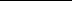 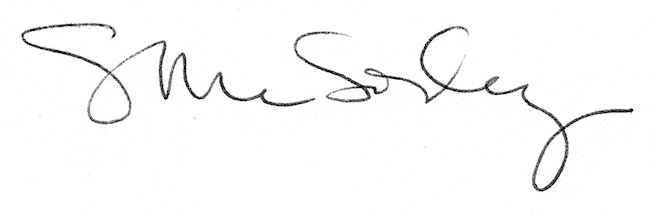 